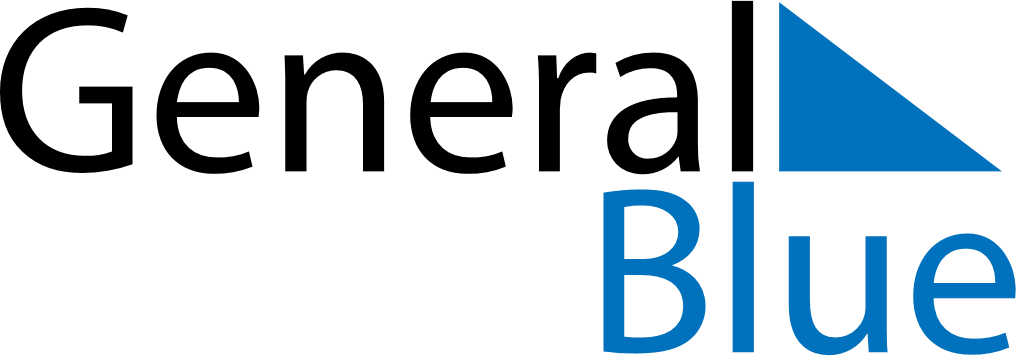 Weekly CalendarAugust 5, 2019 - August 11, 2019Weekly CalendarAugust 5, 2019 - August 11, 2019AMPMMondayAug 05TuesdayAug 06WednesdayAug 07ThursdayAug 08FridayAug 09SaturdayAug 10SundayAug 11